Открытие финала студенческого трека Олимпиады Кружкового движения НТИ «Летающая робототехника»В этом году финал олимпиады  по профилю «Летающая робототехника» проходит в дистанционном формате с 2 по 5 февраля 2020 года.  Открытие проводила координатор  студенческого трека Олимпиады КД НТИ Виктория Дежнёва.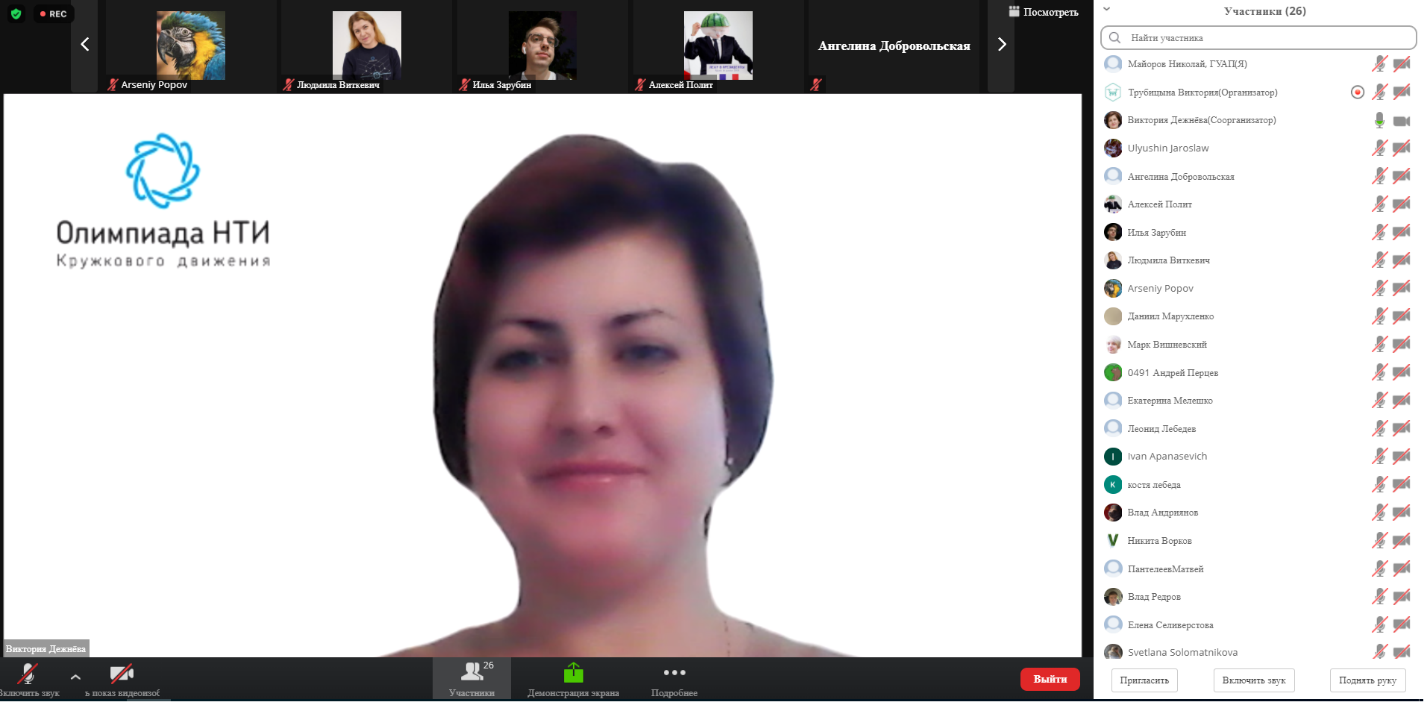 «Несмотря на то, что мы далеко друг от друга и можем общаться только благодаря видеокамерам в наших компьютерах, планшетах и смартфонах, мы остаемся одной сплочённой командой, одним КружкОвым движением. Благодарим вас за то, что вы с нами. Вместе мы сделаем всё, чтобы финал прошёл захватывающе от начала до конца!», - приветствовала участников Виктория Дежнёва.Программа открытия началась с приветствия участников  финала и организаторов  Ректором ГУАП Юлии Анатольевны Антохиной.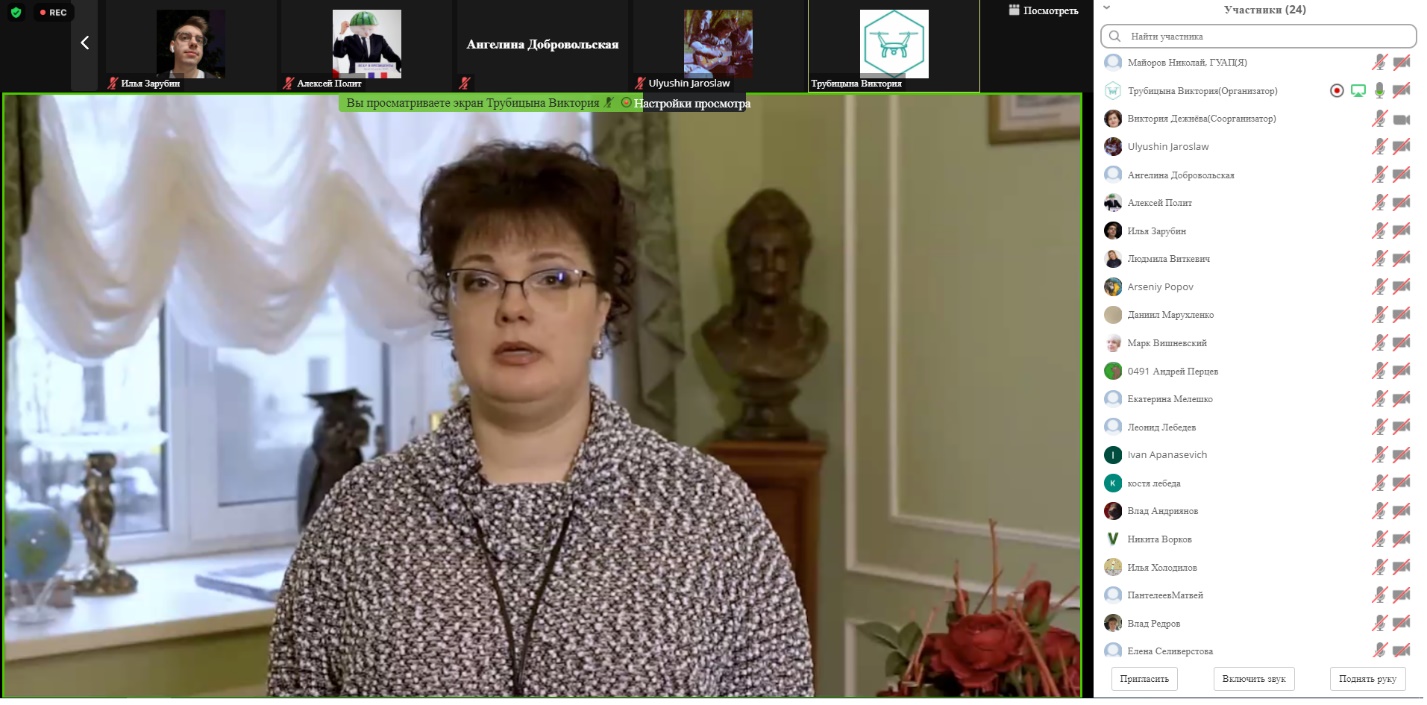 «Нам очень приятно, что наш университет второй год подряд является площадкой проведения олимпиады. Лаборатория беспилотных авиационных систем инженерной школы ГУАП будет центром управления полетами и за прошедший год мы значительно усилили ее инженерно-технический потенциал, расширили возможности проведения дистанционной работы. Вашим командам предстоит в достаточно сжатые сроки решить сложную задачу идентификации и распознавания объектов, показать свои навыки в программировании, в понимании решения оптимизационных задач на основе беспилотной авиационной системы и представить законченное решение по этой крайне актуальной на сегодня тематике. » , - Ректор ГУАП Юлия Анатольевна Антохина«В этом году Олимпиаде КружкОвого движения НТИ исполняется целых 6 лет. Уже 6 лет мы развиваем сообщество кружковцев, ищем новые подходы к обучению, создаём систему, в которой каждый человек, чьи интересы лежат в области современных технологий и науки может выбирать собственный путь развития, следовать ему, адаптировать его.И сегодня вы влились в наши ряды! Друзья, за пять первых лет существования нашей олимпиады в ней приняли участие больше 100 тысяч школьников и студентов. В этом сезоне мы вместе побили новый рекорд — к нам пришло еще 100 тысяч участников из 5−11 классов и студентов колледжей, бакалавриата, специалитета. Это потрясающие цифры! » - рассказала участникам Виктория Дежнёва.В рамках открытия  участников приветствовали Руководитель проектного офиса Олимпиады Кружкового движения НТИ Людмила Виткевич.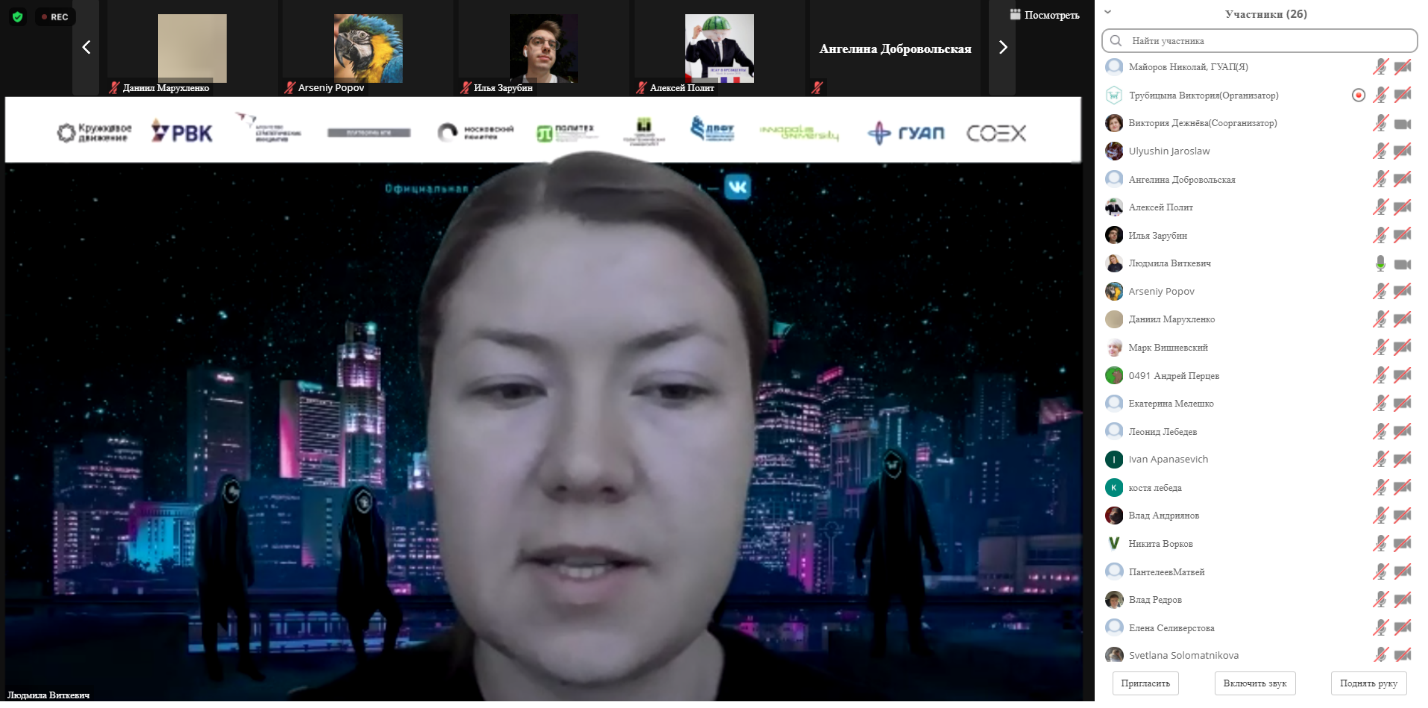 Профиль «Летательная робототехника» разработан специалистами из компании Коптер Экспресс. С вступительным словом выступил генеральный директор компании Олег Владимирович Понфилёнок.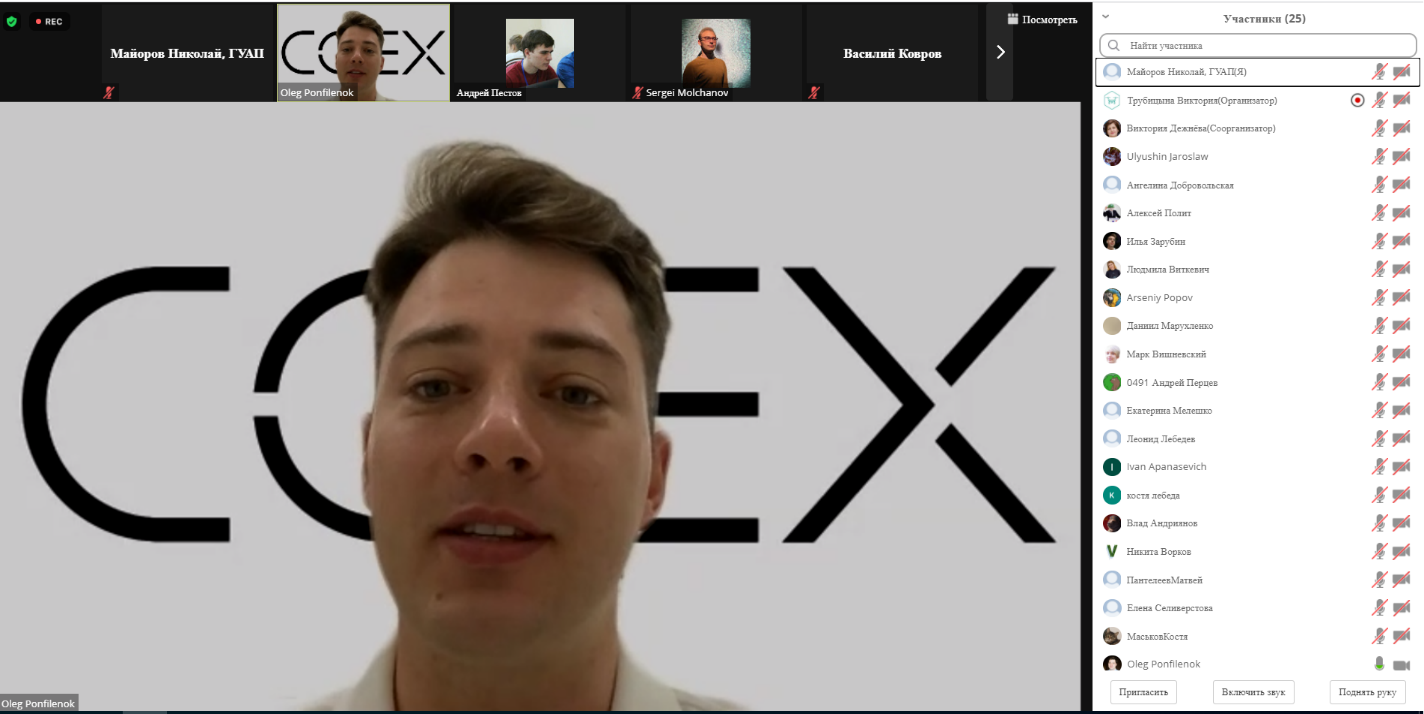 Участников поздравил руководитель центра управления полетами ГУАП Майоров Николай Николаевич, разработчик специальных программ компании COEX Елена Сергеевна Селиверстова.В завершении были выполнены фотографии участников студенческого трека  Олимпиады Кружкового движения НТИ «Летающая робототехника» на открытии.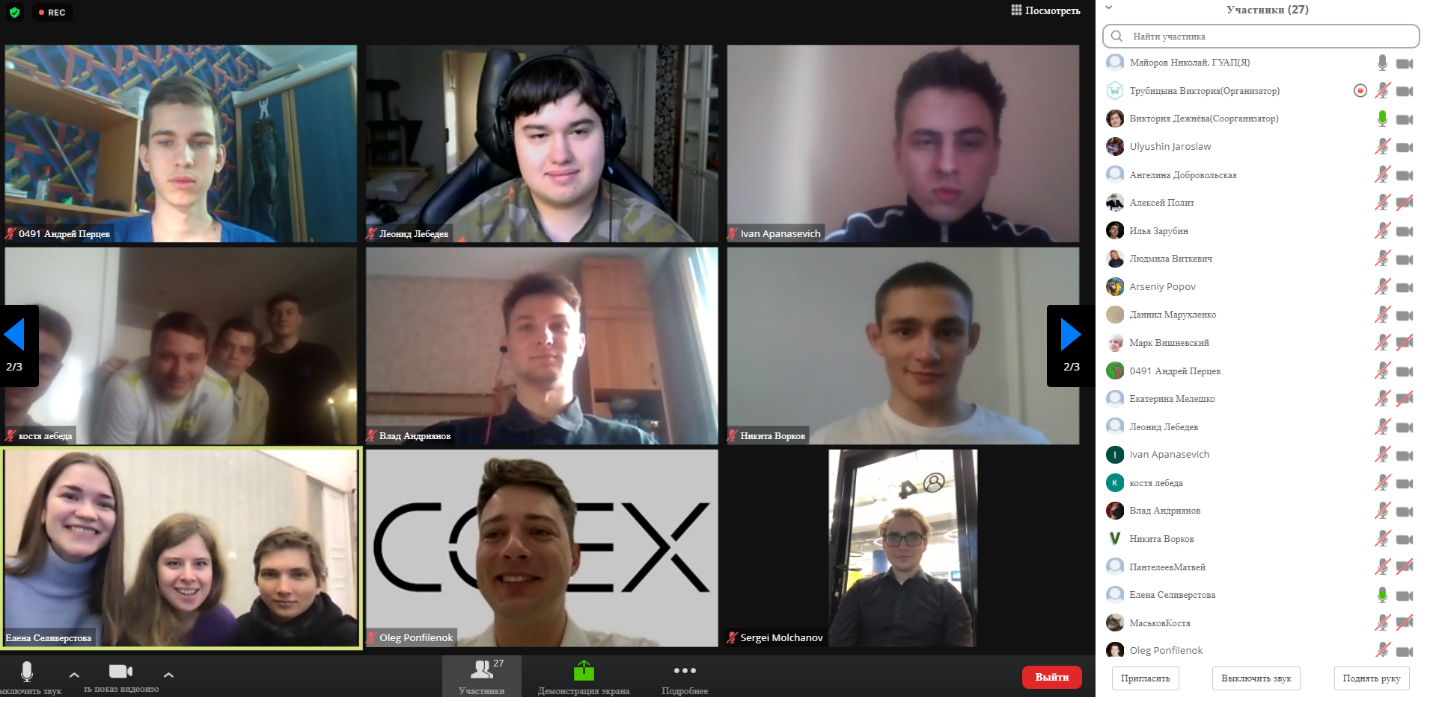 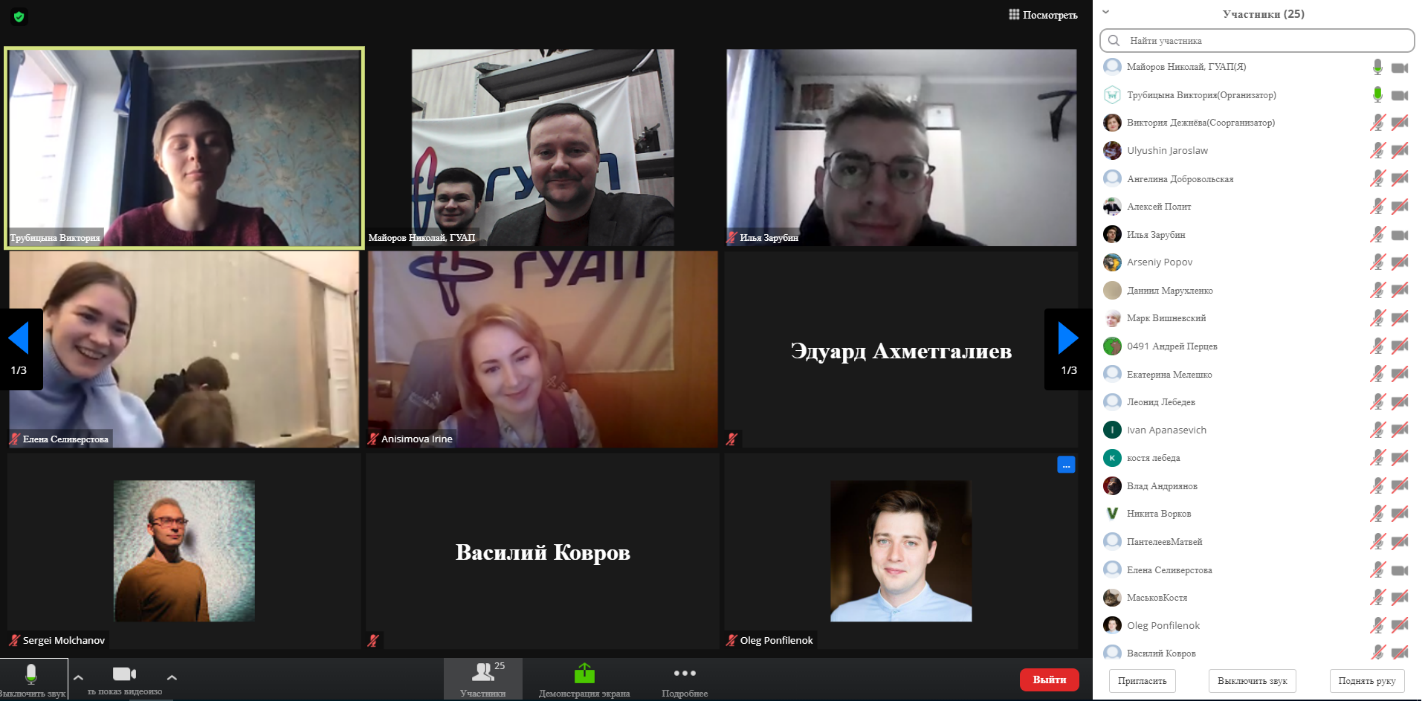 «Ну а прямо сейчас я желаю всем участникам олимпиады успешной работы,жаркой борьбы, в которой рождается не только результат, но и настоящаядружба, а также выражаю надежду, на то, что это событие станет серьезнымимпульсом для Ваших новых научных исследований и будущих открытий!Ключ на старт, поехали! », – Ректор ГУАП Юлия Анатольевна Антохина